YAKIN DOĞU ÜNİVERSİTESİ 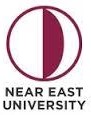 LİSANSÜSTÜ EĞİTİM ENSTİTÜSÜNEAR EAST UNIVERSITYINSTITUTE OF GRADUATE STUDIES-Bilimsel Yayın Sözleşmesi (Yüksek Lisans)Academic Article Publication Contract (Master)              Akademik Yılı /Academic Year    	       Dönemi/ SemesterTezime yaptıkları önemli katkılardan dolayı, tezimden çıkan tüm makalelere eş-yazar olarak danışman ve eş-danışmanımın isimlerini yazmam gerektiğinin farkındayım.I am aware that for their substantial contributions to my dissertation I have to write the names of my supervisor and co-supervisor as co-authors to all articles originated from my dissertation.  Açık İsim / Full Name:      Öğrenci Numarası / Student No:       Anabilim Dalı / Department:       İmza / Signature:Tarih / Date:      